《饒宗頤國學院院刊》創刊號主  編：陳致主  辦：香港浸會大學饒宗頤國學院出版社：中華書局（香港）出版時間：2014年4月刊號：ISSN 2310-9297編輯委員會（按姓氏筆劃為序）學術顧問委員會（以姓氏筆畫為序）白一平（William H. Baxter）田仲一成 宇文所安 (Stephen Owen)余英時汪德邁 (Léon VANDERMEERSCH)李學勤周國正周勛初林慶彰袁行霈夏含夷（Edward L. SHAUGHNESSY）倪豪士（William H. NIENHAUSER, Jr.）康達維（David R. KNECHTGES）張光裕陳新滋葛兆光葛曉音單周堯費樂仁（Lauren PFISTER）裘錫圭魯惟一（Michael LOEWE）鄺健行本期目錄疑尊、卣別解（頁1） 清華大學出土文獻研究與保護中心  李學勤 摘要：疑尊、疑卣是非常重要的西周早期青銅器，2011 年曾在法國希拉克總統博物館展出。尊、卣上的銘文相同，都是五行四十五字。其內容係記仲 父受周王之命，前往占卜鄂侯在盩建設都邑，隨後將王賞給的玉珥送交宋國的國君，因此宋國夫人公姒派遣尊、卣的器主疑專程到侃地迎接仲父。疑在完成這一任務之後，受到公姒的獎賞，於是製作這組尊、卣來祭祀自己的父親。據《史記· 宋世家》等文獻所載宋國世系推斷，銘文中的宋君當即宋公稽，公姒則為其母即微仲衍的夫人。至於仲父，也有可能是宋公稽的兄弟，仕於周王朝者。鄂侯建都，或許即其初封，盩的地理位置從近年考古工作看，應在今湖北隨州一帶，而疑去迎接仲父的侃，傳世文獻作「衍」，在今河南鄭州北，正是前去宋國的要道。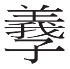 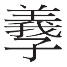 關鍵詞：金文  宋國  鄂侯《儀禮》飲酒禮用觶小議（頁7）香港恒生管理學院中文系  張光裕摘要：《儀禮》飲酒禮中之飲器，大別有爵、觶、觚、角、散五種，而今日所見前四種青銅器之稱名皆宋人所定，經比對現存青銅器之同名器物，知青銅爵、觶、觚乃流行於晚商至西周前期，後此蓋未之見。《禮經》稱述之「爵」、「觶」、「觚」，其形制是否與商周所用者相同？抑其器形已隨時代邅遞而有所變化？再者，以今本《儀禮》與武威簡本對校，爵、觶、觚三者稱名，每因古、今文本而互有異文。「爵」、「觚」二名，於《禮經》中又時有互作者，其稱名問題，益見複雜。本文擬就文獻稱述及今日所見實物作比較討論，對《儀禮》飲酒禮中之用觶問題重加檢視。關鍵詞：《儀禮》 飲酒禮  觶新出曾國青銅器瑣談（頁15）陝西師範大學歷史文化學院  張懋镕摘要：本文根據近年流散的曾侯寶青銅器，並結合以往出土的曾侯青銅器，梳理出兩周時期曾侯青銅器的發展脈絡。其意義在於：第一，春秋早期的曾國青銅器組合形式承襲西周晚期特點，與中原青銅器還是很接近的；第二，可以認為從春秋早期到春秋晚期曾國國都還在隨州；第三，種種證據有助於說明曾國是隨州地區最大的諸侯國，曾國就是文獻記載的那個隨國。本文同時介紹新發現的曾仲方座簋以及葉家山曾國墓地46 號墓出土的兩件尖刺乳釘紋盆式簋，這兩種非常特別的銅簋出現在曾國墓地，說明在西周早期隨州地區與寶雞地區交流頻繁，曾國與西周王朝關係密切。關鍵詞：曾國  曾侯  青銅器Zhou Bronze Workshops and the Creative Work of Design and Decoration（頁27）兩周時期青銅器作坊與新風格的創造的過程設計與紋飾法國高等研究實踐學院   杜德蘭（Alain THOTE）摘要：周代的青銅器製作作坊、設計者和藝術創作是本文要解決的問題。文章首先介紹了青銅器鑄造碎片和作坊的分佈地點。青銅器作坊的增長規模是與「市場」的早期發展相關的。而從這些遺跡來看，戰國時作器者的影響力已遠遜於前代。當時的青銅器作坊多集聚在宮廷附近，主要為諸侯或王室服務。從斷代的角度來看，周代禮器在藝術上的變化十分緩慢。本文將首先檢視青銅禮器在藝術上並沒有頻繁發生顯著變化的原因。在發展過程中，青銅禮器更多是主人身份地位的象徵，例如鼎和簋，它們很少會偏離傳統的形制。但這兩種禮器上的銘文是最為豐富的。與此相反，從晚商開始，像觥和盉那樣的盛水器在鑄造藝術上就是最多新變的。青銅器存在等級之分。等級的高低可從數量上體現（例如一套銅器的數量），或者是否有銘文或紋飾的分別，有最普通的也有最新穎的（並非風格怪異），例如盉。但是前者往往體現地位等級，後者似乎更多與持有者的個人好尚有關，作為他財富的象徵。本文明確指出，一些青銅器類型較諸其他更適於嘗試藝術創新。文章的最後一部分將討論到一個極有特色的青銅器作坊，其特殊圖案和圖案的裝飾技術顯示出銅器設計者個人或者整個青銅器作坊的獨特風格。關鍵詞：周代  青銅器  鑄造工藝The Mu Tianzi Zhuan and King Mu Bronzes（頁75）《穆天子傳》與穆王銅器芝加哥大學東亞語言與文明系  夏含夷（Edward L. Shaughnessy）摘要：《穆天子傳》在西晉武帝咸寧五年（公元 279 年）出土於汲郡（即現在河南省汲縣）的古墓裏（傳統說法謂是魏襄哀王[ 公元前318‒296 在位] 的墓），記載了周穆王西行及其與西王母見面之事，是中國出土文字資料中最有名、最重要的文獻之一。歷來文獻學專家一直辯論《穆天子傳》的著作年代與性質，是穆王時代的起居注抑或後期的追憶？雖然20 世紀以來，普遍認為《穆天子傳》是戰國時代的作品，可視之為中國最早的小說。但古文字學家也注意到《穆天子傳》中的內容與周穆王時代的銅器銘文偶爾有所關聯。最顯著的例子是《穆天子傳》提及的毛班，其人即班簋銘文裏提到的班。本文考察《穆天子傳》裏另外三四個重要大臣，諸如井利、祭公、畢矩和逢固，指出其都出現於穆王時代銅器銘文上，且均為穆王的重臣。因此，本文結論是《穆天子傳》 的源頭可以追尋到西周時代，這個源頭是如何傳流到戰國時代至今還不清楚，需要進一步研究。關鍵詞：金文  周穆王 《穆天子傳》 清華簡生稱謚與銘文斷代獻疑（頁77）香港浸會大學中國語言文學系  宗靜航摘要：銅器斷代是金文研究中的重要課題。西周銘文中，少數記有西周王號，例如穆王、恭王等，傳統上認為這些王號是謚號。近世著名學者王國維首先提出金文中的這些王號是「生稱謚」，即原來被認為是死謚的穆王等王號變成了生時之稱。此後郭沫若、陳夢家、唐蘭等著名古文字學者都從其說，因而「王號生稱說」差不多成為定論了。然而，也有學者不同意「王號生稱說」。本文詳細討論了相關意見，並提出了應該注意的問題。關鍵詞：生稱謚  斷代  金文  銅器商周鑄吉金中墊片的使用和濫用（頁101）中國科學院自然科學史研究所  蘇榮譽北京大學考古文博學院  胡東波摘要：墊片的發明和使用，有效地控制了器物壁厚、防止了鑄型塌陷、活塊範與活塊芯脫位等缺陷，提高了鑄器品質，逐漸為工匠所依賴以至於濫用。墊片的發明可上溯到二里崗時期，盤龍城出土的青銅器中有不少採用了墊片，個別器物所用已為數不少，新淦大洋洲青銅器中也是如此。安陽殷墟青銅器中，使用墊片的器物比例不大，用量有限，多在容器底部，其使用或與鑄銘有關。西周早期青銅容器普遍使用墊片，且用量較多，到西周中期以後，有些器物使用了很多墊片，一方面開始出現濫用的跡象，另一方面有將墊片裝飾化的嘗試。到春秋晚期，不少器物已經濫用墊片。墊片存在於青銅器器壁內，有些顯露出來可被辨識，但絕大多數青銅器表面被鏽蝕所覆蓋，致使很多墊片無法通過肉眼看到，因此，雖有可能通過照片辨識墊片，但幾乎不可能瞭解墊片到底使用與否、用量多寡以及分佈情況。而從拓片辨識墊片的可靠程度則會更低。因此，松丸道雄理論（王國鑄器墊片分佈規則、貴族鑄器不規則、郡國鑄器介乎二者之間）因建立在拓片資料的基礎之上，自難成立。全面瞭解墊片的可靠方法是X 光成像，根據現有的積累，松丸理論尚難成立。此外，從青銅鑄造看，墊片還有「漂移」現象。但松丸氏所追索的問題具有重要學術價值。系統地研究各時、各地青銅器的墊片，當有助於分析器物的產地和時代，也是青銅器辨偽的重要手段。關鍵詞：周代  青銅器  鑄造技術  墊片「允」「㽙」「畯」試釋（頁135）香港浸會大學饒宗頤國學院  陳致摘要：金文中有「㽙」字，從田從允，宋人本釋為「允」字。但自清代學者孫詒讓據晉姜鼎誤讀為畯以後，直至現代的古文字學家如徐中舒、于省吾又從另外的角度釋此字為「畯」，通「駿」，意即長、遠。今之學者多從之。本文考察自宋代以來學者對此字的釋讀，以金文中辭例為據，結合《詩經》、《尚書》、《逸周書》等文獻資料，認為西周金文的「㽙」字，仍當讀為「允」字，是「允」字的異體。關鍵詞：金文 《詩經》 《尚書》 古文字饗醴考（頁161）上海大學思想與知識史研究中心  朱淵清摘要：禮是無所不在的人際關係等級化，它的起源，就來自祭祀之後的饗宴。本文通過對西周金文的全面系統的研究，證明西周祭祀之後的飲宴「朝夕饗厥多朋友」，「諸友飲食具飽」，所謂「饗醴」，就是指喝酒饗宴。後世禮家津津樂道的所謂「饗禮」的各種禮節規矩，都是春秋禮書所造。上海方言語詞「歠祭」來源古老，正是用怨詈的口吻來說吃喝，表示對吃相不雅的譴責。祭祀能在道德上把大家凝聚起來，歠祭提供了經濟利益的分享，春秋儒生提倡禮，所要解決的核心問題是集體規範個人的行動。本文是作者相關系統研究的一個導言。關鍵詞：饗醴  饗禮  歠祭  金文釋「逨」與「逑」——兼談古文字中的「拼音字」（頁171）佛羅里達大學藝術史系  來國龍摘要：本文是「西周金文疑難字與戰國楚簡系列考釋」的第一篇。近來流行以戰國楚簡為綫索考釋西周金文疑難字的方法，本文檢視此種方法在理論上的缺失，並以「逨」與「逑」為例，說明古文字考釋應該注意字形與字音演變的辯證關係。本文從對「逑」一組字的歷時音變、古文字「一形多讀」的特性、古文字中的「拼音字」和詩韻的認識，論證西周金文中的「逨」字有一個從職部、到之部、再到幽部的音變過程，同時字形也有相應變化。從字形、字音演變的辯證關係出發，我們可以推論，西周金文裏以往釋為「逑」的字，其實應該是「逨」字 。本文也討論了古文字中一種類似後世反切字的「拼音」構形方法，指出楚簡中從戈從來的字可能是「戈」與「來」的反切「拼音字」。關鍵詞：逨器  金文 「一形多讀」 「拼音字」先族銅器群初探（頁197）吉林大學古籍研究所  崎川隆摘要：自從1998 年以來，山西浮山橋北商周墓地多次遭盜，在2001年當地公安局繳回了7 件帶「先」銘的商代銅器。後來在海內外收藏界陸續出現至少8 件以上帶「先」銘的商代銅器。本文通過對這批「先」銘銅器的仔細觀察發現，這些器物的年代和造型風格相當一致，其中存在一些配套的器物。因此，本文認為這两批「先」銘銅器有可能是從同一座墓葬中出土的一套隨葬禮器的組成部分，同時根據橋北發現5 座商代大墓的年代、規模、結構等各種因素推斷，其出土地點應該是M1 或M18。最後，本文根據器物的製作年代和下葬年代，結合殷墟甲骨文中所見有關「先」族的記載，對商代先族的活動範圍、勢力興衰等問題進行了初步考察。關鍵詞：橋北墓地  先族  商代史  殷墟青銅器  甲骨文  金文再談商周族徽中的「冊」字（頁225）法國高等研究實踐學院  風儀誠（Olivier VENTURE）摘要：族徽為商代和西周早期青銅器銘文中最常見的內容，而族徽中「冊」字經常出現。有關此字在族徽中的意義，目前學術界比較公認的說法是說，用帶「冊」字的族徽的家族應該是世襲擔任「作冊」一職的家族。可是，筆者認為目前公佈的出土文字資料不夠充分地證明這一說法。其實，也不能排除另一種說法。早在宋代就有學者提出過，這種「冊」字可能跟「冊命」或「賜命」有關係。這種說法很可能更符合我們從甲骨文和金文中可以了解到的社會背景。關鍵詞：金文  族徽  冊命「情」的秩序——郭店〈性自命出〉、〈語叢二〉以及相關先秦文獻中的語言與性情考（頁233）德國海德堡大學中國研究中心  梅道芬（Ulrike Middendorf）摘要：郭店楚簡〈性自命出〉、〈語叢一〉、〈語叢二〉、〈語叢三〉、〈語叢四〉與上海博物館藏戰國楚竹書〈性情論〉，大部分思想內容涉及中國古代情緒的範圍及其與「心」、「性」、「天」和「命」之間的關係。出土文獻以及相關的先秦傳世典籍皆表明：中國古人在現代心理學和神經科學使用實驗方法之前，已經通過觀察來分析人類的情緒，並且歸納出情緒心理學的一些基本概念。本文將分析郭店〈性自命出〉、〈語叢二〉以及傳世先秦文獻中關於「情」的秩序與脈絡、語言與思維。集中討論三個問題：（1）「禮」與「情」之間的「生成關係」（generative relationship）；（2）與現代語言學的「主位推進模式」（thematic progression）和「連鎖推理法」（chain sorites）幾乎相應的「頂真」（anadiplosis）和「層遞」（gradation， climax）修辭格之運用及其功能；（3）在情緒以及相關的情感現象之間使用「生於」、「由」、「出」、「入」等字詞的語言特性。以上三個問題，均涉及修辭學中重複與層進格式。筆者以為，其作用在於強調所敍述或所引用的文字涵義。進一步，從〈語叢二〉「禮生於情」和《荀子· 禮論》「禮義文理之所以養情」互相補充的方面來看，情緒語言與思想語言，皆為社會現象。無論如何，我們的情感與思想，皆由文化與社會習俗之因素所決定以及由教育所培養。但是，因為「物」之「名」從「天」與其「命」得到權威和依據，情緒語言系統與思想語言系統又皆由「天命」決定。本文包括〈語叢二〉英譯。關鍵詞：先秦修辭學 「天命」 〈性自命出〉 〈語叢二〉 郭店楚簡Liu Xin, Creator and Critic（頁297）劉歆：創造者與批評家劍橋大學東方研究學院  魯惟一（Michael LOEWE）摘要：劉歆生活的年代，是個政局不穩的時期，歷經漢成帝、哀帝、平帝及王莽自立等，他在中國歷史上所做的貢獻主要在於學術史及文化傳承兩個方面。劉歆最為人所知的是他對文獻的蒐集及分類的工作，較諸其父劉向，他的著述體現了更大的自主性和更激進的思想。在學術思想上，劉歆是王莽的支持者，但他卻沒有為王莽撰寫過正式的制誥文書，反而因參與推翻王莽的密謀而自取滅亡。劉歆傳世作品除了幾首賦以外，還著有《律曆志》，收入今本《漢書》，篇中把天文學、天人之學、算術和歷史作為其宇宙論體系中的幾個方面。他重視新獲文獻的價值，提倡《左傳》所述的美德；批評當代學人不理會新發現的資料，而只顧頑固地維護己見。劉歆自著史書《世經》另闢蹊徑，對神話傳說中的王者領袖的事蹟編年，發揮己見。他認為漢武帝的榮譽稱號是實至名歸的，因而確保了這位皇帝的名聲能繼續流傳後世。劉歆在神學思想上有忤逆他人處，在其寫作中他認同君權天授，而不是君權神授。此外，對於《左傳》所載的自然災異現象，劉歆驗諸相關的人為道德並視為天災的因由。關鍵詞：劉歆  漢代宗教  王莽  祕府 《左傳》Irony and Death in the Writings of Liu Zhen（頁325）劉禎作品中的反諷與死亡香港浸會大學孫少文伉儷人文中國研究所  魏寧（Nicholas Morrow WILLIAMS）摘要：建安時期（196–220）的詩歌雖以真實表現詩人個性著稱，但詩人們為了避免冒犯朝中權貴曹氏，在直接表達個人思想和感情時必須有所收斂。也許是這種心理狀態所使然，他們在作品中表達真實想法時往往來得含蓄，採取婉轉甚至反諷的手段來傳情達意。本文以建安時期的代表詩人劉楨 （?–217） 作為研究對象，梳理並分析其作品中的反諷元素。《世說新語》的一則軼聞透露了劉楨對於他身處的朝廷的反諷距離。劉楨兩首最著名的詩作也蘊含著不少內在矛盾，需加以詮釋。它們不像是自抒胸臆的抒情詩，而是具有更為複雜和不確定的內涵。對建安詩歌的論述，後世多以「風骨」一語描述建安詩人的整體風格，這個傳統的文學批評術語所包含的內在張力為本文的研究方向提供了堅實的理論基礎。那柄高懸在建安詩人頭上的達摩克利斯之劍，隨時給他們帶來滅頂之災，於是這些如履薄冰的詩人們清楚意識到：不恰當的文學創作很有可能招來殺身之禍。另外，劉楨為一位遺世獨立的友人所作的碑文內容，亦為本文論題提供了旁證。建安時期的政治語境及在這種語境中產生的文學反諷手法，具體體現在當時文史典籍中出現的「虛器」喻象的使用上。關鍵詞：建安文學  劉楨  反諷  風骨  五言詩說「思曰睿」、 「蘉」（頁353）復旦大學中國語言文學系  程羽黑摘要：本文利用現代音韻學和古文字學的方法，解決了中國最古老的文本之一《尚書》中糾纏難明的兩個問題：〈洪範〉古文本的原始文本應當是「思曰睿」，而非自漢以來相傳的「思曰容」；〈洛誥〉奇字「蘉」的本字應是金文的常用詞「蔑」，而非前人認為的他字。通過對這兩個問題的研究，為「用新材料和方法回答傳統經學問題」作一示例。關鍵詞：《尚書》 思曰睿  思曰容  蘉  蔑曆章太炎思想儒道淵源略論（頁365）新加坡南洋理工大學國立教育學院  嚴壽澂摘要：章太炎論治論學，時或過激，時或守舊。前期後期，固自不同；真諦俗諦，乃亦有異。然而變之中有不變者在。不變者何？可以兩端概括。一曰尚獨行，重氣節。其早年以孔子為「湛心利祿」，儒術為「淆亂人之思想」，正之之道，則在「學隱」，在「明獨」，在立人之根本，尤在鼓人之勇氣。試問儒家道德之要，非固如是乎？無怪其晚年標舉《孝經》、《大學》、《儒行》、《喪服》，以為乃「國學之統宗」也。二曰體忠恕，倡平等。以為聖人之道，端在忠恕一貫。能盡忠恕者，厥惟莊周。其〈齊物〉一篇，「以百姓心為心」，等視有情，破除名相，「內以疏觀萬物，持閱衆甫」，「外以治國保民，不立中德」，內聖外王兼詳，世出世法並舉，合浮圖孔老而一之，洵「內外之鴻寶」也。太炎思想之歸宿，其在於斯夫。關鍵詞：章太炎  儒家  道家  忠恕  齊物二十世紀潮幫祭祀活動回顧——遺存的潮州文化（頁395）日本財團法人東洋文庫  田仲一成摘要：1949 年大陸成立了新中國以後，宗教和民間信仰一度被禁止，其傳統無法維持下去。然而海外華僑卻保留這類家鄉的舊習慣。學術界把這類在海外華僑社會裏所遺存的舊習慣，叫做Resident China（遺存的中國）。海外潮州社團中也有這種現象。1906 年，住在香港的華人領導，為了保護貧民，設置「香港保良局」，香港各種團體舉行聯誼會時，要求向它奉上其籌備總款之百分之二十的捐款。保良局出版每年會計徵信錄，保存有從1906 年到1943 年為止的記錄，這給我們提供了其間潮幫所舉行的祭祀和戲劇活動的寶貴資料。尤其是關於舊時以西營盤為根據地做活動的南北行的祭祀活動，本文據此擬探討其歷史的的線索。其他關於1970‒80 年代德教教團、潮劇團在盂蘭勝會時的活動，本文對其歷史也加以分析。關鍵詞：香港保良局  盂蘭勝會  潮幫祭祀  潮劇團  西營盤書評The Stele Inscriptions of Ch’in Shih-huang: Text and Ritual in Early Chinese Imperial Representation. By Martin KERN. 希伯來大學東亞研究系  尤銳（Yuri PINES）虞萬里：《榆枋齋學林》，華東師範大學出版社2012年，6+1107頁。    清華大學人文學院  顧濤Visionary Journeys: Travel Writings from Early Medieval and Nineteenth-Century China. By Xiaofei TIAN香港浸會大學中國語言文學系  陳漢文大木康東京大學東洋文化研究所尤  銳（Yuri PINES）以色列希伯來大學東亞系古勝隆一京都大學人文科學研究所田曉菲哈佛大學東亞系朱淵清上海大學思想與知識史研究中心李  軍中央美術學院人文學院杜德蘭（Alian THOTE）法國高等實驗學院風儀誠（Olivier VENTURE）法國高等實驗學院唐際根中國社會科學院考古研究所張宏生香港浸會大學中國語言文學系麥  笛（Dirk MEYER）牛津大學東方研究所陳  致香港浸會大學饒宗頤國學院陳偉強香港浸會大學中國語言文學系畢  鶚（Wolfgang BEHR）瑞士蘇黎世大學東亞研究院黃梓勇香港浸會大學中國語言文學系趙平安清華大學出土文獻研究與保護中心劉  釗復旦大學出土文獻與古文字研究中心葉  翰（Hans Van ESS）慕尼黑大學東方學院蔡長林臺灣中央研究院文哲研究所魏  寧（Nicholas Morrow WILLIAMS）香港浸會大學孫少文伉儷人文中國研究所蘇榮譽中國科學院自然科學史研究所